                                    ՈՐՈՇՈՒՄ                      Կատարողական վարույթը կասեցնելու մասին06.05.2019թ.                                                                                     	  ք.Երևան	        Հարկադիր կատարումն ապահովող ծառայության Երևան քաղաքի Արաբկիր և Քանաքեռ-Զեյթուն բաժնի  Ավագ հարկադիր կատարող, արդարադատության կապիտան Ս. Ավագյանս  ուսումնասիրելով 15.12.2018թ. հարուցված թիվ 00882967  կատարողական վարույթի  նյութերը.                                                                                 ՊԱՐԶԵՑԻ        Երևան քաղաքի  Արաբկիր և Քանաքեռ-Զեյթուն վարչական շրջանների ընդհանուր իրավասության դատարանի կողմից տրված թիվ ԵԱՔԴ/0289/02/15  կատարողական թերթի համաձայն պետք է՝ պատասխանող Արթուր Արմենի Քոսյանից  հօգուտ Տիգրան Քոչարյանի   բռնագանձել 4794450 ՀՀ  դրամ, ինչպես նաև  բռնագանձել բռնագանձվող գումարի  5 տոկոսը՝ որպես կատարողական գործողությունների կատարման  ծախս:         Կատարողական գործողությունների ընթացքում պարտապանի անվամբ գույք և դրամական միջոցներ չի հայտնաբերվել:     Վերոգրյալի հիման վրա և ղեկավարվելով «Սնանկության մասին» ՀՀ օրենքի 6-րդ հոդվածի 2-րդ մասով, «Դատական ակտերի հարկադիր կատարման մասին» ՀՀ օրենքի   28-րդ հոդվածով  և 37-րդ հոդվածի 8-րդ կետով.                                         ՈՐՈՇԵՑԻԿասեցնել՝ 15.12.2018թ. հարուցված թիվ 00882967  կատարողական վարույթը 60-օրյա ժամկետով.Առաջարկել պահանջատիրոջը և պարտապանին նրանցից որևէ մեկի նախաձեռնությամբ  60-օրյա ժամկետում սնանկության հայց ներկայացնել դատարան.Սույն որոշումը երկու աշխատանքային օրվա ընթացքում հրապարակել                         www. azdarar. am  ինտերնետային կայքում.Որոշման պատճենը ուղարկել կողմերին:Որոշումը կարող է բողոքարկվել ՀՀ Վարչական դատարան կամ  վերադասության կարգով՝ որոշումը ստանալու օրվանից տասնօրյա ժամկետում: Ավագ հարկադիր կատարող,արդարադատության կապիտան                                        Ս․Ավագյան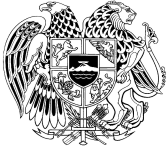       Ð²ðÎ²¸Æð  Î²î²ðàôØÜ ²ä²ÐàìàÔ  Ì²è²ÚàôÂÚ²Ü ºðºì²Ü      ø²Ô²øÆ  ²ð²´ÎÆð ºì  ø²Ü²øºè - ¼ºÚÂàôÜ ´²ÄÆÜ ù. ºñ¨³Ý, Ð³É³µÛ³Ý 41³  Ñ»é. /060/ 57 – 04 - 57--------------------------- § ----- ¦  ----------------- 2019Ã.                                                                                                                                                                                                                              Արթուր Քոսյանին			                /ք.Երևան,Դավիթաշեն 4 թղմ 13շ․15 բնկ/   	                                                                                                  Տիգրան Քոչարյանին			        /ք.Երևան, Դավթաշեն 4 թաղ, 27շ․87 բնկ/ÎÇó Ò»½ ¿ áõÕÕ³ñÏíáõÙ ÃÇí 00882967 Ï³ï³ñáÕ³Ï³Ý í³ñáõÛÃÁ Ï³ë»óÝ»Éáõ Ù³ëÇÝ 06.05.2019Ã-ÇÝ Ï³Û³óí³Í áñáßáõÙÁ: ØÇ³Å³Ù³Ý³Ï Ñ³ÛïÝáõÙ »Ýù, áñ Ñ³Ù³Ó³ÛÝ §êÝ³ÝÏáõÃÛ³Ý Ù³ëÇÝ¦ ÐÐ ûñ»ÝùÇ 6-ñ¹ Ñá¹í³ÍÇ 2-ñ¹ Ù³ëÇ` ¸áõù Ï³ñáÕ »ù å³ñï³å³ÝÇÝ ëÝ³ÝÏ ×³Ý³ã»Éáõ í»ñ³µ»ñÛ³É ¹ÇÙáõÙ Ý»ñÏ³Û³óÝ»É ¹³ï³ñ³Ý:           Ò»ñ ÏáÕÙÇó ëÝ³ÝÏáõÃÛ³Ý ¹ÇÙáõÙ Ý»ñÏ³Û³óÝ»Éáõ ¹»åùáõÙ ³ÝÑñ³Å»ßï ¿ Ï³ï³ñáÕ³Ï³Ý í³ñáõÛÃÁ ãí»ñëÏë»Éáõ ¹ÇÙáõÙáí ³Û¹ Ù³ëÇÝ ï»Õ»Ï³óÝ»É Ðարկադիր Îատարումն ³å³ÑáíáÕ Í³é³ÛáõÃÛ³ÝÁ` Ïó»Éáí ëÝ³ÝÏáõÃÛ³Ý ¹ÇÙáõÙÁ ¹³ï³ñ³Ý Ý»ñÏ³Û³óí³Í ÉÇÝ»Éáõ í»ñ³µ»ñÛ³É ³å³óáõÛó: Î³ï³ñáÕ³Ï³Ý í³ñáõÛÃÁ Ï³ë»óÝ»Éáõ Ù³ëÇÝ áñáßÙ³Ý Ï³Û³óÙ³Ý ûñí³ÝÇó ëÏë³Í 60-ûñÛ³ Å³ÙÏ»ïáõÙ Ò»ñ Ï³Ù ³ÛÉ ³ÝÓ³Ýó ÏáÕÙÇó ¹³ï³ñ³ÝÇÝ å³ñï³å³ÝÇ ëÝ³ÝÏáõÃÛ³Ý ¹ÇÙáõÙ ãÝ»ñÏ³Û³óÝ»Éáõ ¹»åùáõÙ Ï³ï³ñáÕ³Ï³Ý í³ñáõÛÃÁ Ïí»ñëÏëíÇ ¨ Ï³ï³ñáÕ³Ï³Ý ·áñÍáÕáõÃÛáõÝÝ»ñÁ Ïß³ñáõÝ³Ïí»Ý, µ³ó³éáõÃÛ³Ùµ »Ã» Ýßí³Í Å³ÙÏ»ïáõÙ Ð³ñÏ³¹Çñ Ï³ï³ñáõÙÝ ³å³ÑáíáÕ Í³é³ÛáõÃÛáõÝÁ ëï³Ý³ ÙÇ¨ÝáõÛÝ å³ñï³å³ÝÇ ·áõÛùÇ µéÝ³·³ÝÓÙ³Ý í»ñ³µ»ñÛ³É Ýáñ Ï³ï³ñáÕ³Ï³Ý Ã»ñÃ ¨ Ñ³ñáõóíÇ Ýáñ Ï³ï³ñáÕ³Ï³Ý í³ñáõÛÃ:             ²Û¹ ¹»åùáõÙ Ýáñ Ï³ï³ñáÕ³Ï³Ý í³ñáõÛÃÁ ¨ë ÏÏ³ë»óíÇ 60-ûñÛ³ Å³ÙÏ»ïáí ¨ Ò»ñ Ù³ëÝ³ÏóáõÃÛ³Ùµ Ï³ï³ñáÕ³Ï³Ý í³ñáõÛÃÁ ãÇ í»ñëÏëíÇ, ù³ÝÇ ¹»é Ýßí³Í Ýáñ Ï³ï³ñáÕ³Ï³Ý í³ñáõÛÃÁ Ï³ë»óí³Í ÏÉÇÝÇ: ²ÝÏ³Ë í»ñá·ñÛ³ÉÇó` Ï³ï³ñáÕ³Ï³Ý í³ñáõÛÃÁ ó³ÝÏ³ó³Í å³ÑÇ Ï³ñáÕ ¿ í»ñëÏëí»É ¨ Ï³ñ×í»É, »Ã» ³éÏ³ ÉÇÝ»Ý §¸³ï³Ï³Ý ³Ïï»ñÇ Ñ³ñÏ³¹Çñ Ï³ï³ñÙ³Ý Ù³ëÇÝ¦ ÐÐ ûñ»ÝùÇ 42 Ñá¹í³Íáí Ý³Ë³ï»ëí³Í ÑÇÙù»ñÁ:  Î³ï³ñáÕ³Ï³Ý í³ñáõÛÃÁ Ïí»ñëÏëíÇ Ý³¨ ³ÛÝ ¹»åùáõÙ, »Ã» í»ñ³Ý³Ý Ï³ë»óÙ³Ý ÑÇÙù Ñ³Ý¹Çë³ó³Í` å³ñï³å³ÝÇ ëÝ³ÝÏáõÃÛ³Ý Ñ³ïÏ³ÝÇßÝ»ñÁ: Ò»ñ Ù³ëÝ³ÏóáõÃÛ³Ùµ Ï³ï³ñáÕ³Ï³Ý í³ñáõÛÃÁ Ï³ë»óÝ»Éáõ Ù³ëÇÝ áñáßáõÙÁ, ÇÝãå»ë Ý³¨ §¸³ï³Ï³Ý ³Ïï»ñÇ Ñ³ñÏ³¹Çñ Ï³ï³ñÙ³Ý Ù³ëÇÝ¦ ÐÐ ûñ»ÝùÇ 37-ñ¹ Ñá¹í³ÍÇ 8-ñ¹ Ï»ïÇ ÑÇÙùáí Ï³ï³ñáÕ³Ï³Ý í³ñáõÛÃÁ 60 - ûñÛ³ Å³ÙÏ»ïáí Ï³ë»óÝ»Éáõ Ù³ëÇÝ µáÉáñ áñáßáõÙÝ»ñÁ Ññ³å³ñ³ÏíáõÙ »Ý www.azdarar.am ÇÝï»ñÝ»ï³ÛÇÝ Ï³ÛùáõÙ:  ²é¹Çñ  áñáßáõÙÁ`  §1¦  Ã»ñÃÇó:			´³ÅÝÇ å»ï,³ñ¹³ñ³¹³ïáõÃÛ³Ý ·Ý¹³å»ï                                                       Պ.ԳրիգորյանÎ³ï³ñáÕª Ս.Ավագյան